ПРЕСС- КОНФЕРЕНЦИЯ по II Республиканскому конкурсу «Караван Доброты» ОО «Ассоциация деловых женщин по  г. Семей»Дата проведения: 23 сентября 2019 г., 11:00Место проведения:  г. Семей, филиал партии «Nur Otan» по г. Семей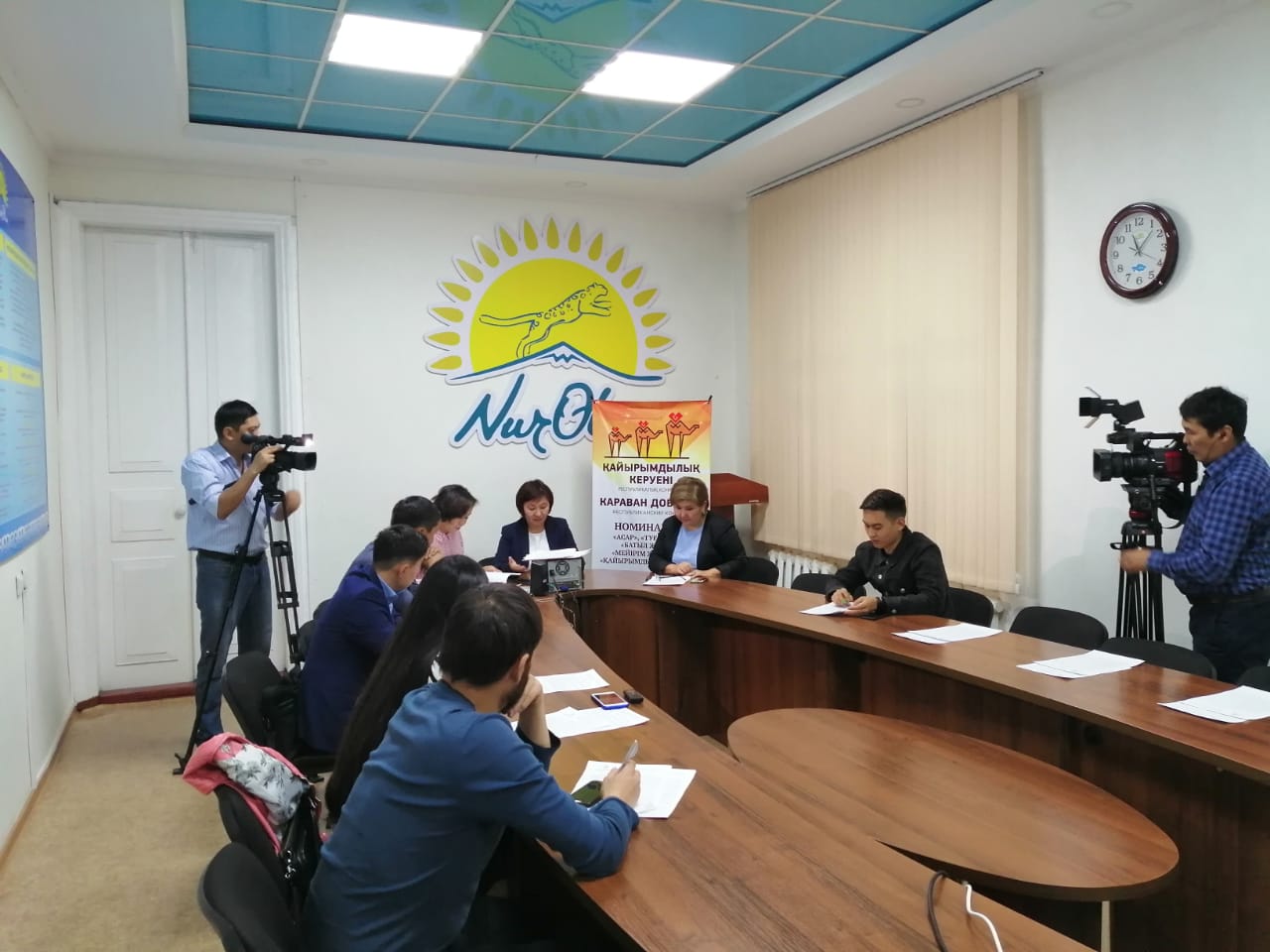 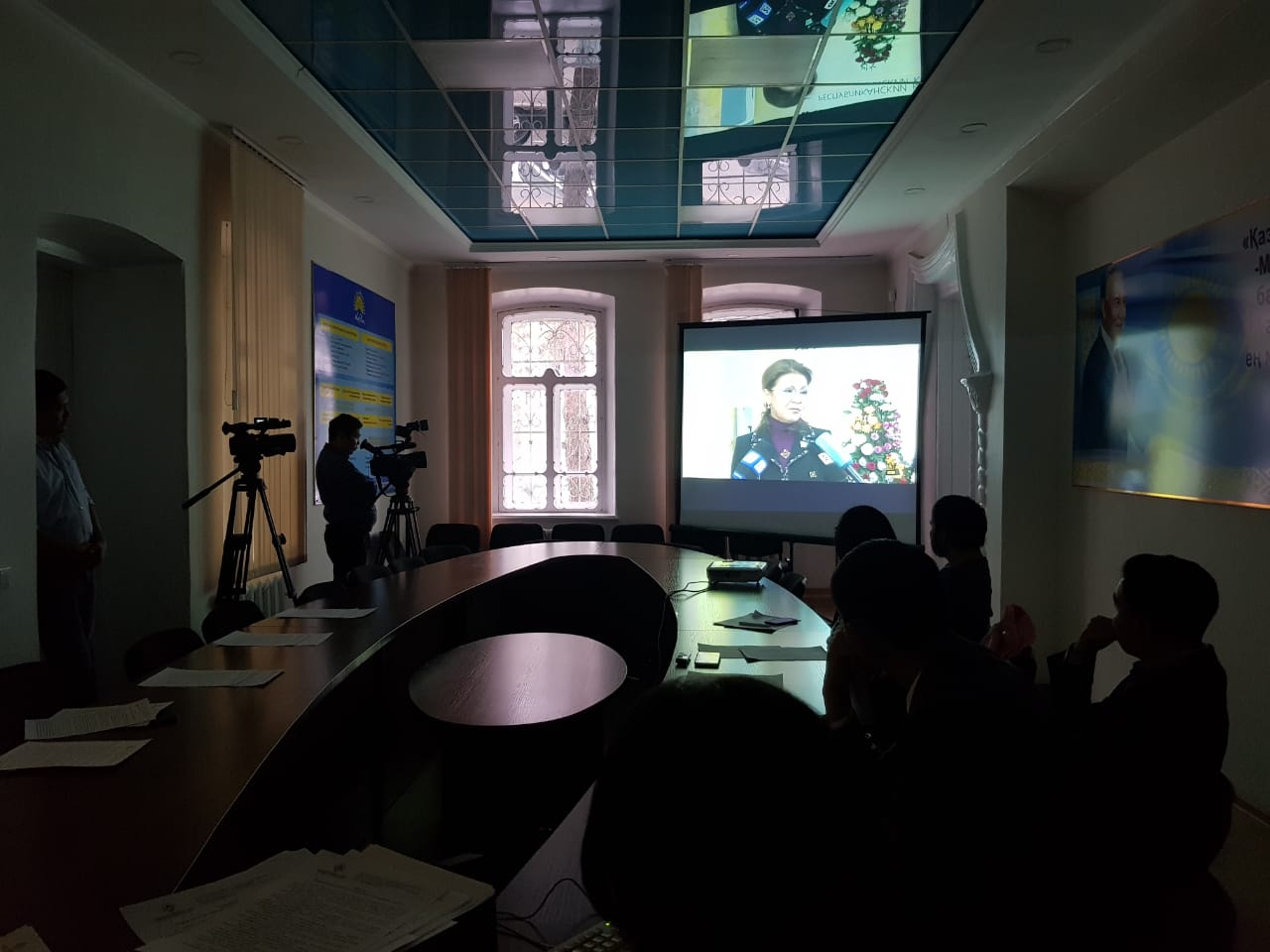 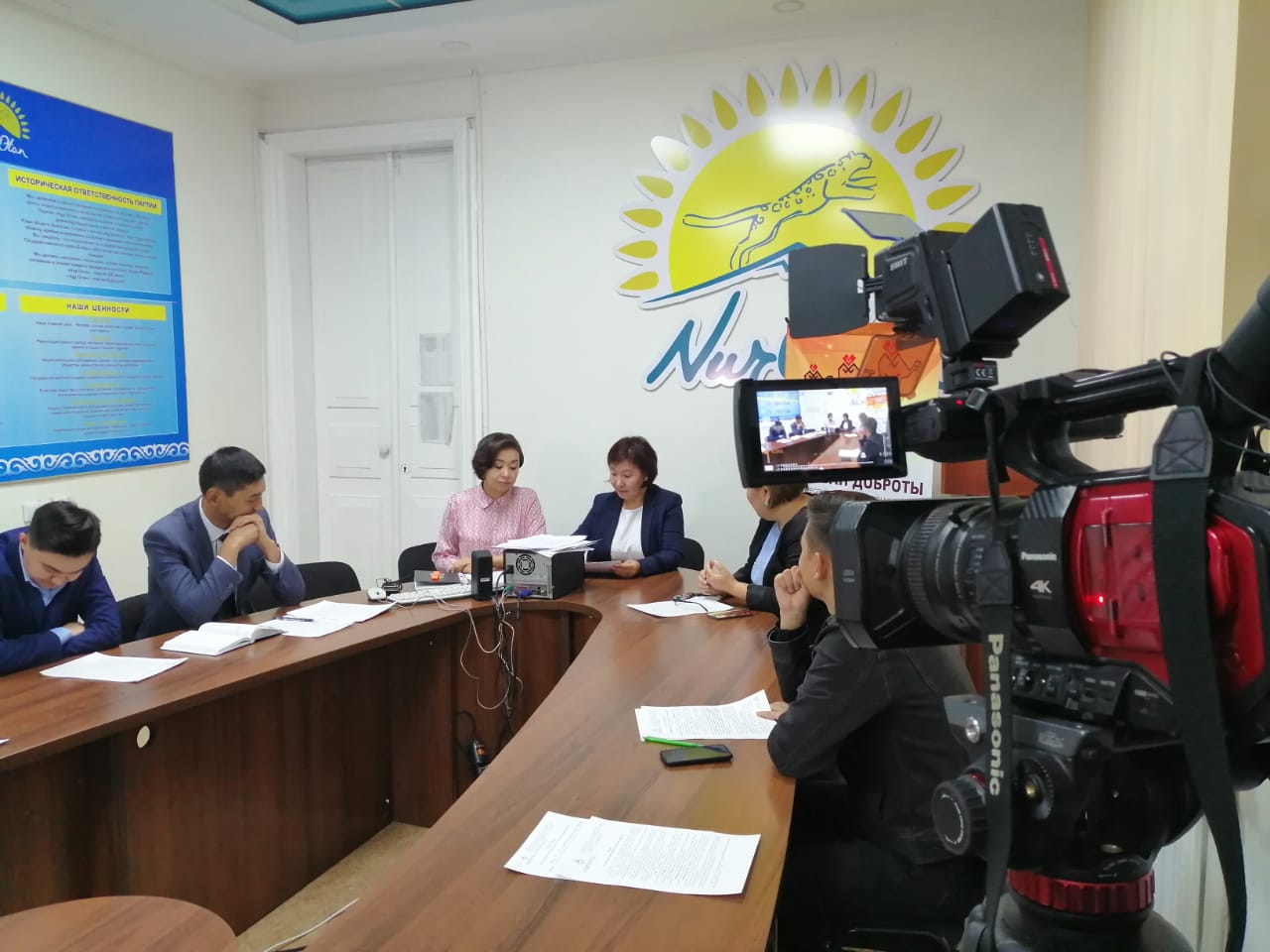 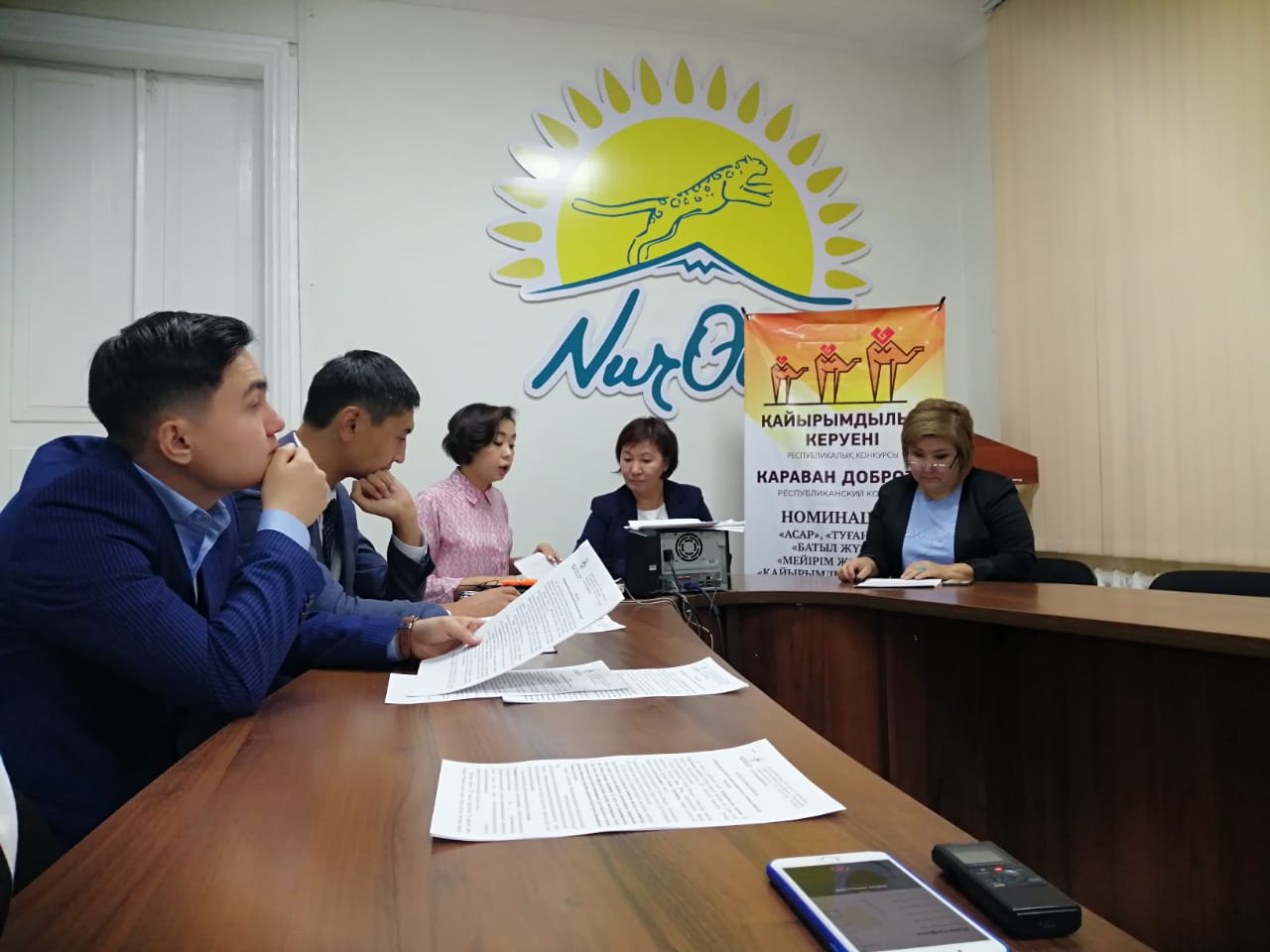 СПИСОК  УЧАСТНИКОВ                                                                                                             СПИСОК СМИССЫЛКИ НА ПУБЛИКАЦИИфилиал партии «Nur Otan» по г. Семейhttps://www.instagram.com/p/B2y2zzhA9L0/?igshid=gjoid5rnzcml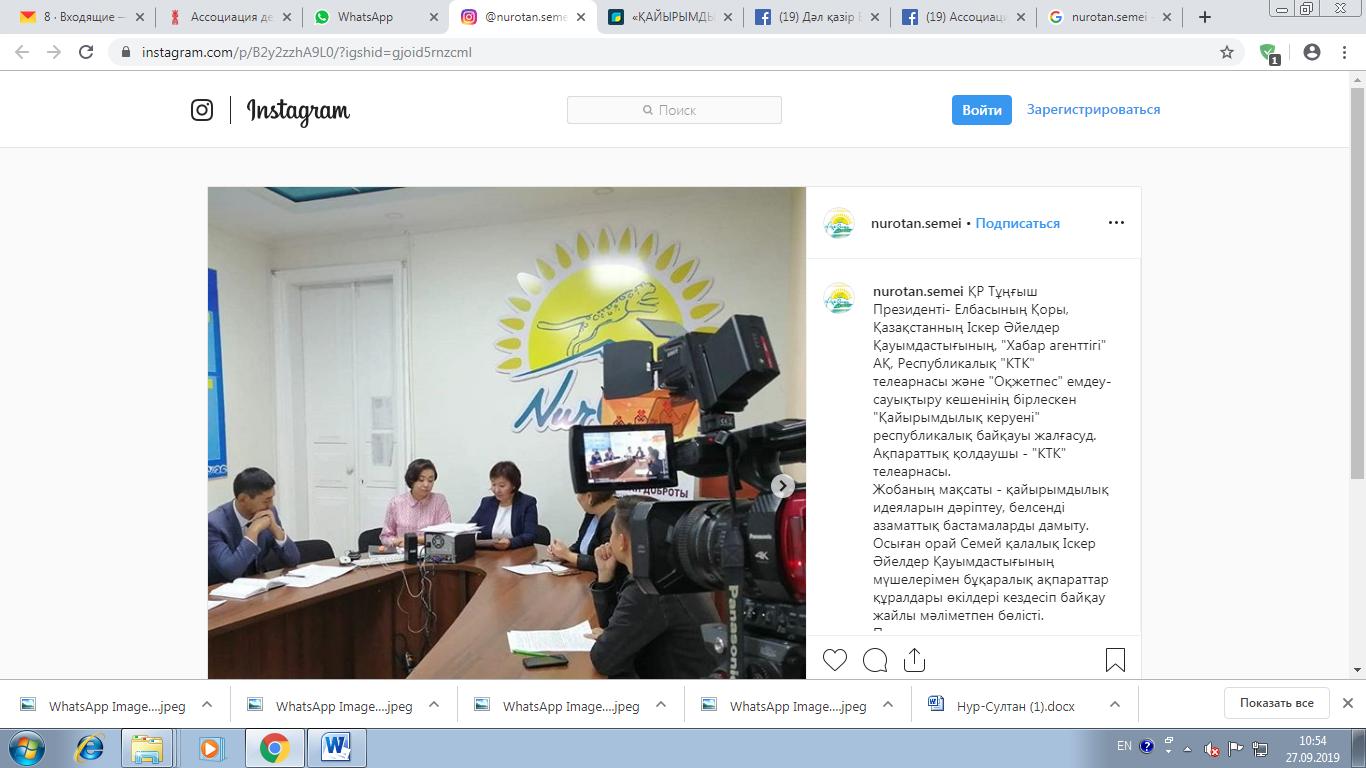 филиал партии «Nur Otan» по г. Семейhttps://www.facebook.com/semei.nurotan/posts/741626672956082?__xts__[0]=68.ARBSxU68qBZOTS0VI1FstXN46H-fWISOzMEeA3OjvXcWHJD3JI5aF5ODYkHzf0cUSdxYSyt1Jr6sf-xKCTtppShFQethR2hiYac1edaQTLCGPiowrBYpvLEnwvRsb4s3jnjZCsZEh4tOv5BdKXYHchCRcXU4q-gftEvLCc36H797afta3g5k7OmpZvf4tRcNnKuZ2BfhRiZqFEPpGwIcGJVgmYmnBgkFXkVSih_a8EpuHEqUGyIBzio1r82_kSPz1EUs2sefD03mAcSCuEFgJlHbXPmQcO8NE0NdFLu5I0Hlv3p8rZWX5nldFy3TyiQ-_qtqldsf6aEdBaPVuv7EuD0&__tn__=-R 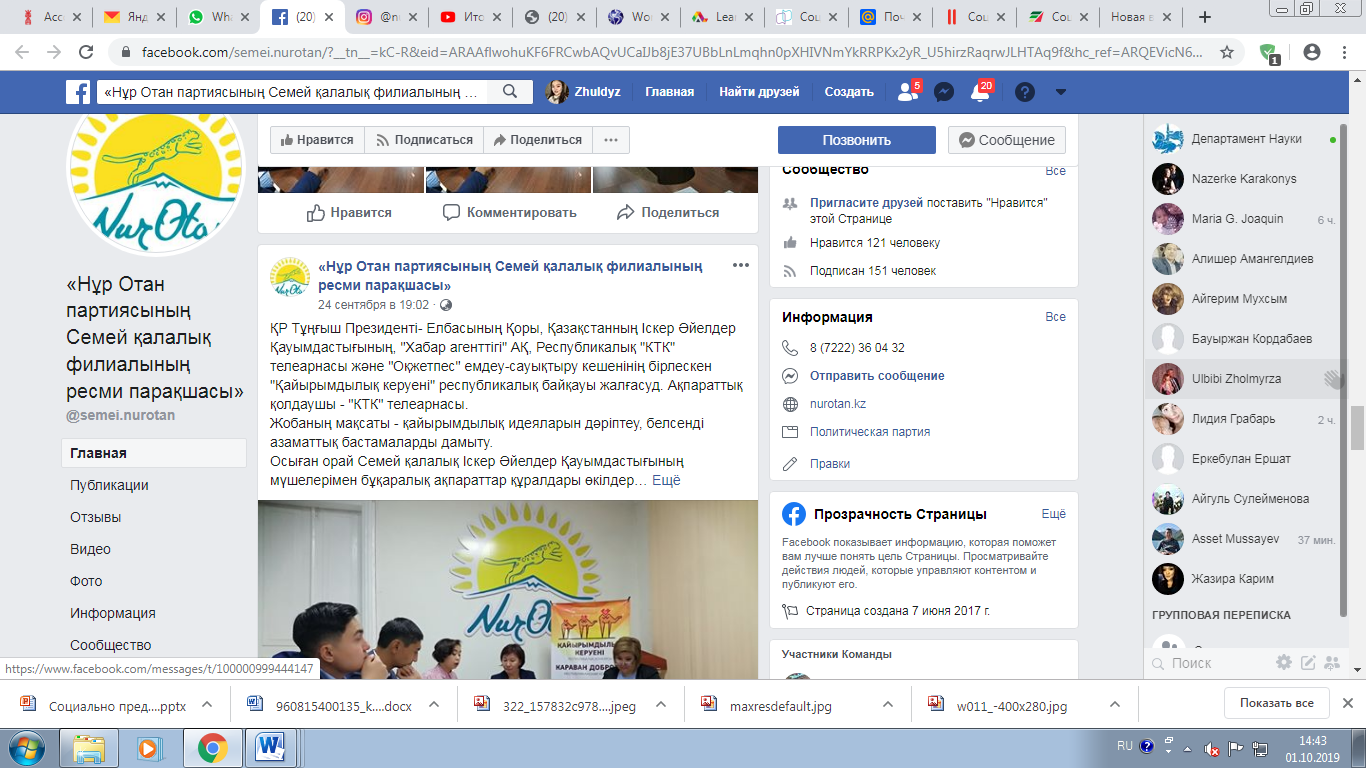 Semei TVhttps://www.youtube.com/watch?v=ssa7gaPbuNk&t=3s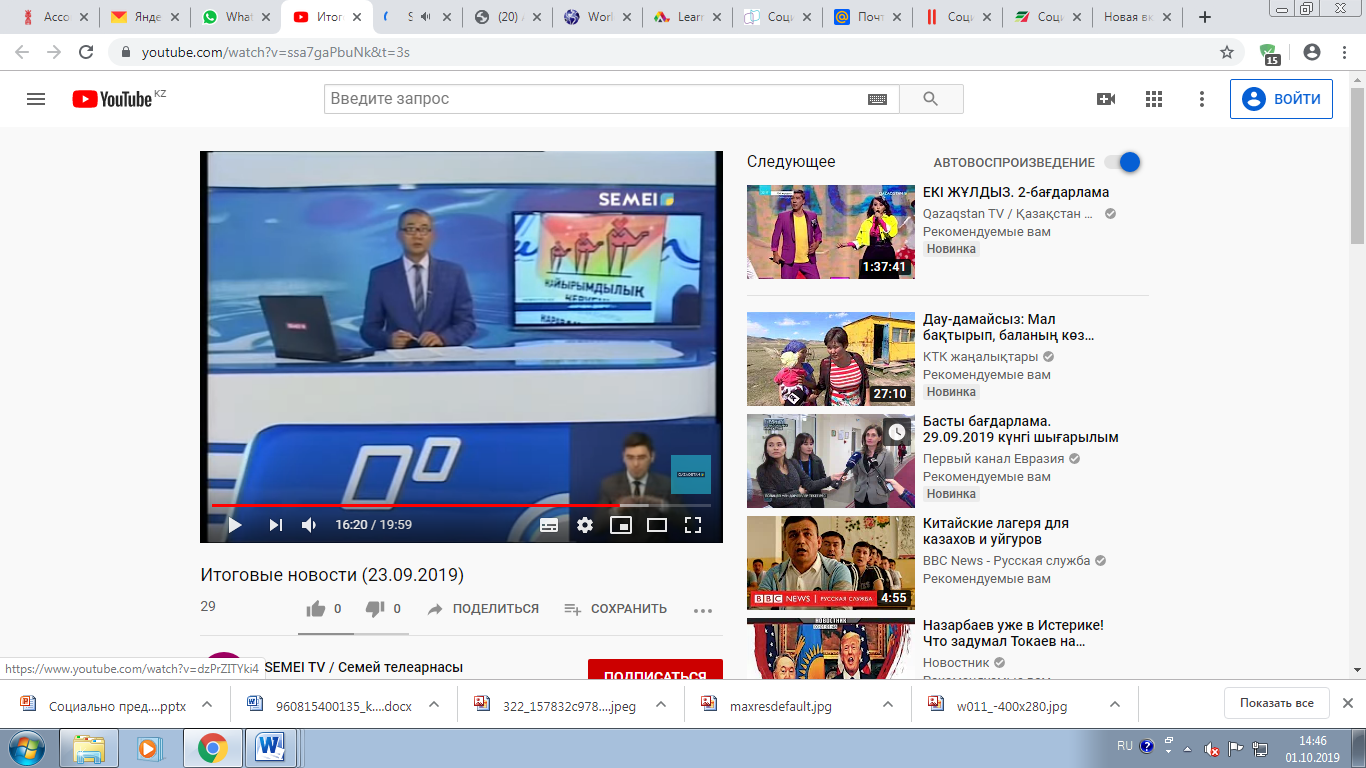 ССЫЛКИна внутренние источники (веб-сайт, социальные  сети)https://businesswomen.kz/sobytiya/v-g-semey-provedena-press-konferentsiya-o-khode-realizatsii-ii-respublikanskogo-konkursa-karavan-dob.html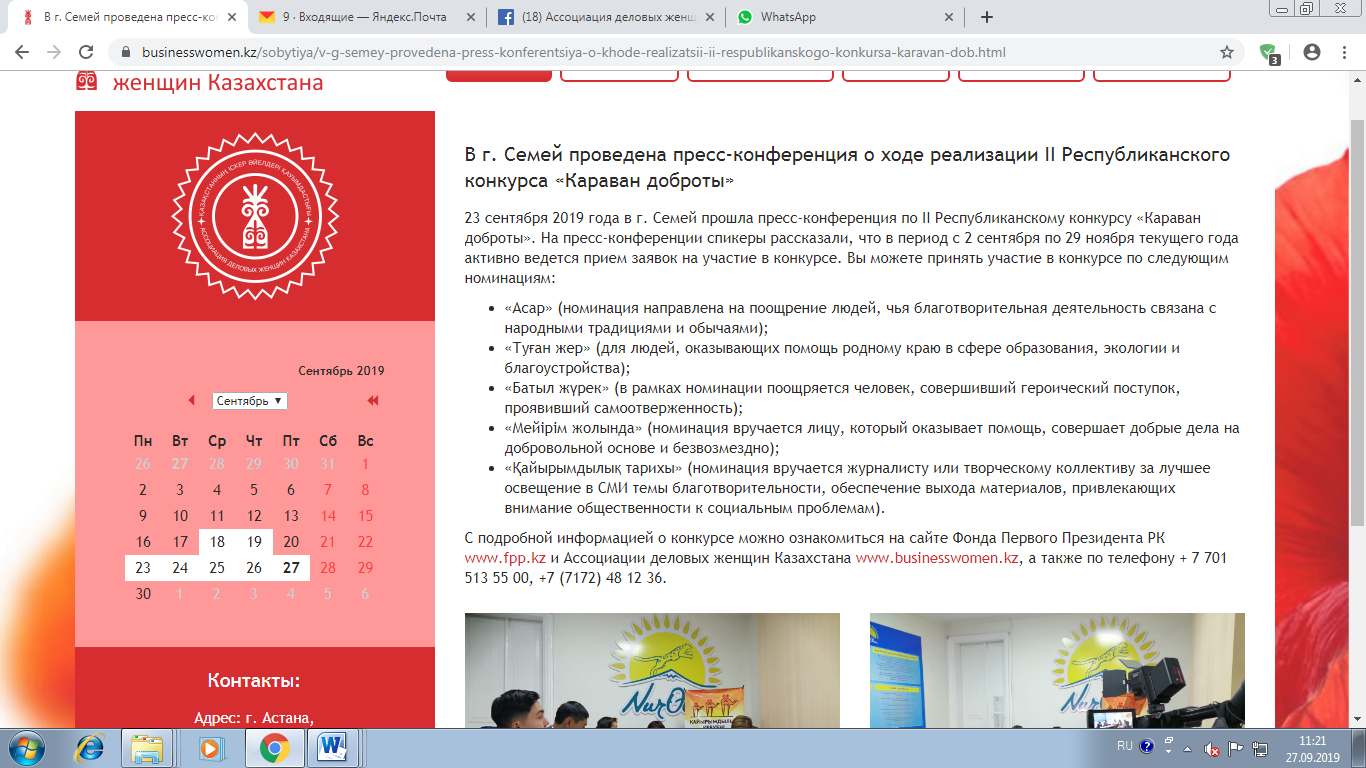 https://www.facebook.com/adzhk/posts/3294607223884496?__xts__[0]=68.ARCgP2NAAGMkijNQqv5q_hvDaDAxxkVnA-ITOfLtLiMdIwo4IR57qhel046smgSMFX9W6cPi3qTN3JflkbTDA1p5Je6sJgZ_hgHwzlZ_G8VNvQWWzr-6xg9vQrb4C4q0_caBbRUL-91ezKULNyywL5kdhNiln21k711insTYYjPBubVR47WDJkJY6a6lo3p9IF_HmiBRrNVx3kAZIYNlBsNRB4QzdXLJopZ3HkLCG24SWDvVmZn8WEH35jHX3xQnry6x2YkbWqRxKVLlcPeqBanGswVC_tHeOlP7EXxQMal4tiJoVlgs4Mu0A82Zi0V0Zbr6m3emuc4K-waVQh5-xpjtS__S&__tn__=-R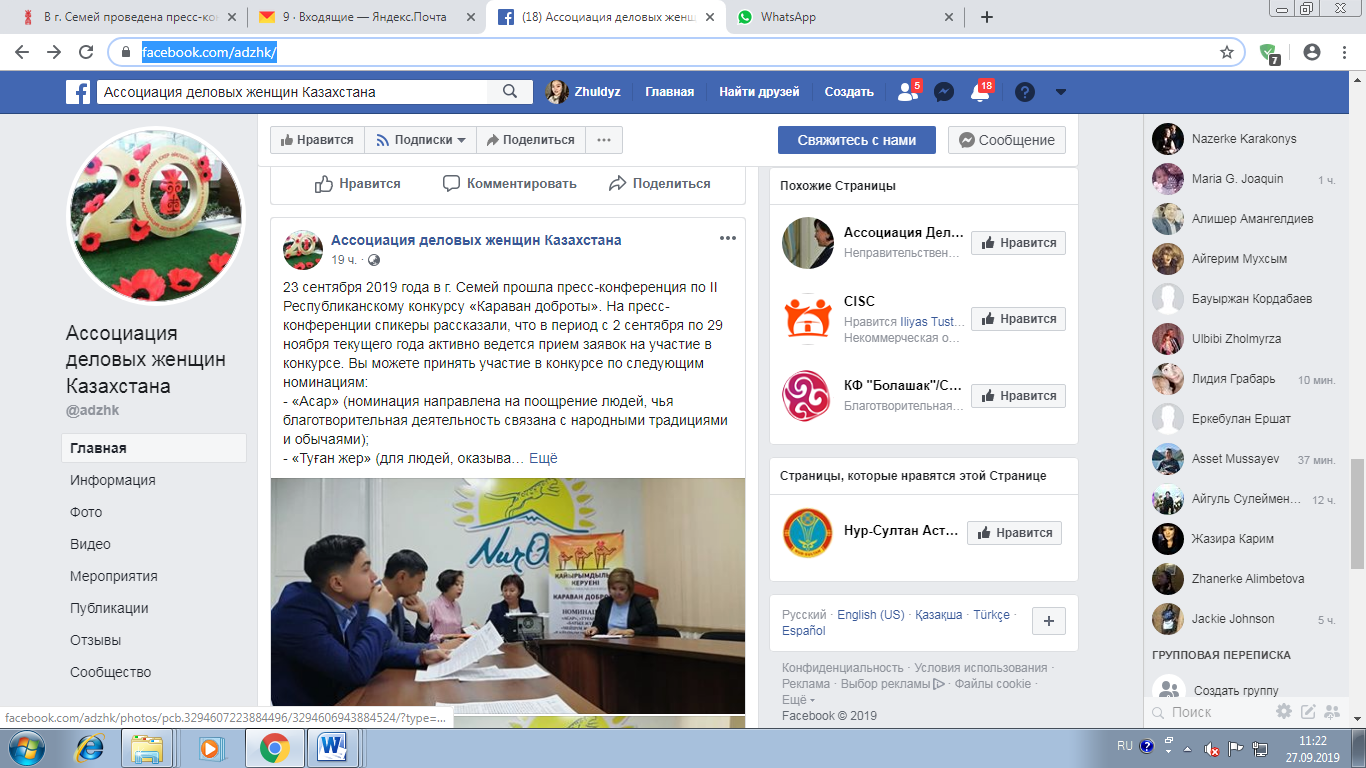 №Ф.И.О.Должность, место работыПримечанияАргынбекова А. С.Председатель АДЖ по   г. СемейСпикерЧегедекова Ш. Б.Член АДЖ по г. СемейСпикерЖамалтдинова З.Ф. Первый заместитель председателя Семейского городского филиала партии  "Nur Otan"СпикерСамат А. Т.Заместитель руководителя отдела внутренней политики акимата г. СемейСпикер№ФИОМесто работыПримечанияАкерке Турсунова и Газета «Вести Семей»Куаныш КожаевГазета «Наше дело»Райханов Ержан Ардакович Телеканал ТВК 6Оразалин Нурлан  Телеканал ТВК 6Т/к «Semei TV»